OPLEIDERSCAFE
‘Timemanagement’Het Teaching Hospital Deventer en de Centrale Opleidingscommissie Deventer organiseren opnieuw een Opleiderscafé op woensdag 27 oktober 2021. Het onderwerp ‘Timemanagement’ staat centraal.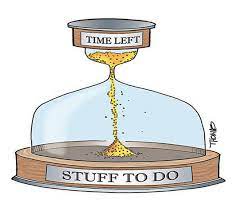 Een druk leven waarin er veel te doen is in weinig tijd….. Het is lastig om een balans te houden. Alleen het opstellen van een weekschema is niet de oplossing, want er komt toch wat tussen of het lukt niet je er toe te zetten. In deze workshop van Academycoaching ga je leren en ervaren hoe je jezelf kunt trainen om je tijd zo goed mogelijk te managen. -	Leer overstijgende zaken aan te pakken zoals focus, intentie en eigen invloed-	Leer te prioriteren-	Leer je invloed te vergroten door te focussen op je eigen cirkel van invloed.Er wordt in deze workshop gewerkt met stellingen, theorie en oefeningen.Datum	:	Woensdag 27 oktober 2021 van 17.30 – 20.30 uur		Vanaf 17.00 uur kunt u gebruik maken van een maaltijdLocatie	:	AuditoriumGenodigden	:	Opleiders, plaatsvervangend opleiders, A(N)IOS en overige leden van de 			Centrale OpleidingscommissieP R O G R A M M A 17.30 - 17.45 uur	InleidingDe heer dr. B.H.P. (Bernard) Elsman, voorzitter Centrale Opleidingscommissie17.45 - 20.15 uur	Workshop Timemanagement	De heer A. (Andre) Lollinga, Academycoaching20.15 - 20.30 uur	Vragen, Resumé en afsluiting
De heer dr. B.H.P. (Bernard) Elsman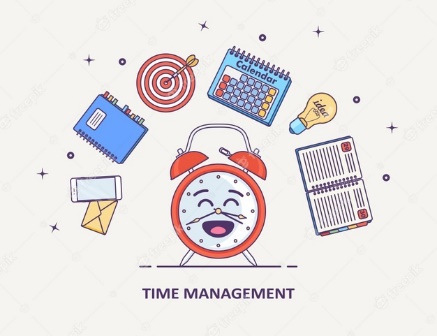 